HUMAN RESOURCE MANAGEMENT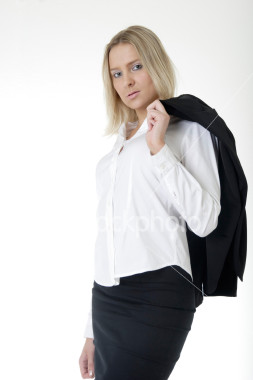 CONTRACT OF EMPLOYMENTYour task:Study the example contract of employment you have been given.  Write in the box below the main issues that a contract of employment contains.Draw up a contract of employment that you think would be suitable for Siobhan using the information you have been given about the job.   Follow the instructions given below:Open a Word document and save into your personal folder.Insert a Header called Contract and a footer with your name, date and my name.Set your margins as follows:  top and bottom 1 cm, left at 2cm and right at 1.5cmInsert page number at bottom and right.Use font size 16 for main heading, 14 for sub headings and 12 for body text.Embolden main and sub headings.Do a spell check and save work, print a hard copy and give to your teacher for marking.